Welcome to Zion!
Guests please record your attendance on a pink pad in the pew rack and let us know how we can be of service to you.  Holy Communion at ZionThe Lord’s Supper is celebrated at this congregation as Jesus has given it. As he says, our Lord gives into our mouths not only bread and wine but his very body and blood to eat and to drink for the forgiveness of sins and to strengthen our union with him and with one another. Our Lord invites to his table those who trust his words, repent of all sin, and set aside any refusal to forgive and love as he forgives and loves us, that they may show forth his death until he comes. All communicants need to register in the narthex prior to the service.Because those who eat and drink our Lord’s body and blood unworthily do so to their great harm and because Holy Communion is a confession of the faith which is confessed at this altar, any who are not yet instructed, in doubt, or who hold a confession differing from that of this congregation and The Lutheran Church—Missouri Synod, are asked not to commune until they are able to speak with our pastor first.  He is happy to visit with you about the Christian faith and how to receive the Lord’s Supper for your good and for the good of others. Those not communing are invited to come to the altar, cross your arms in front of you, and bow your head to receive a pastoral blessing. Jesus Christ Reigns, Enduring the Cross — Its Scorn and ShameThe Lord Jesus reigns in love among those who are baptized in His name. “They shall be mine,” He says, “and I will spare them as a man spares his son who serves him” (Mal. 3:17). Jesus’ service through crucifixion for sinful men anchors us in new life. In the proclamation of His Son, God makes His justice clear, defining “the distinction between the righteous and the wicked” (Mal. 3:18). He truly is “the King of the Jews” (Luke 23:38), who governs His Church with all authority in heaven and on earth. He has come into His kingdom by His cross, and He graciously remembers us in paradise. Therefore, do not weep for Him, but with repentant faith “weep for yourselves and for your children” (Luke 23:28). Then the mountains and hills of Jerusalem, His holy Church, shall cover you with His righteousness and peace. For He “is the image of the invisible God, the firstborn of all creation” (Col. 1:15). “All things were created through him and for him” (Col. 1:16), and “all the fullness of God was pleased to dwell” bodily in Him, reconciling all things to Himself “by the blood of his cross” (Col. 1:19–20).In Our PrayersMembers of Zion:ZIONLUTHERANCHURCH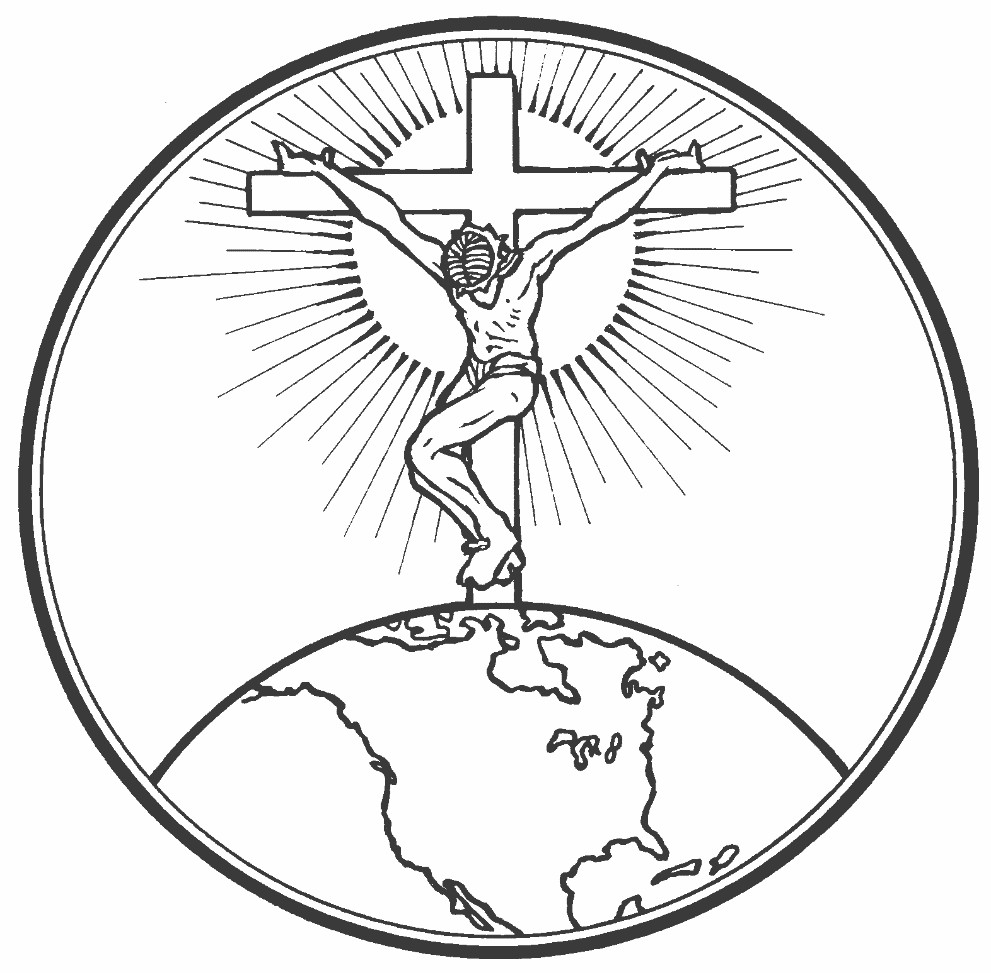 KEARNEY, NEBRASKAMarc & Lyn HoffmanAwaiting AdoptionAwaiting AdoptionRobin BakerExpectant MothersExpectant MothersJudy AhrensHealingHealingVaughn Albrecht (Northridge)HealingHealingTom AltwineHealingHealingSarah BurgerHealingHealingElaine BussHealingHealingLyle Colsden (Mt. Carmel)HealingHealingRon DeLaetHealingHealingDawn DulitzCancerCancerJana FlessnerHealingHealingPat Flodine  (Cambridge Court)HealingHealingValarie Gant (Mt. Carmel)HealingHealingBryceton HerreraHealingHealingBernard KuhlHealingHealingLinda NuttelmanSurgerySurgeryLavonne PetersonHealingHealingDorothy SikesHealingHealingBrienne SplittgerberLaw EnforcementLaw EnforcementHazel StickneyHealingHealingKim VosHealingHealingBill WestmanHealingHealingEvelyn WuehlerHealingHealingPrayers for Our Members’ Family & FriendsPrayers for Our Members’ Family & FriendsPrayers for Our Members’ Family & FriendsMegan Gronewoller (Lonna’s daughter-in-law)Megan Gronewoller (Lonna’s daughter-in-law)Expectant motherDean & Chris BeeBee (Valarie Gant’s Granddaughter and husband)Dean & Chris BeeBee (Valarie Gant’s Granddaughter and husband)HealingPatty Ellis (Fran Junge’s sister)Patty Ellis (Fran Junge’s sister)ChemoKen Erickson (Friend of Richmond’s and Florang’s)Ken Erickson (Friend of Richmond’s and Florang’s)CancerMarcella Esslinger (Marilyn Fuqua’s sister)Marcella Esslinger (Marilyn Fuqua’s sister)CancerZona Fritz (Judy Tadlock’s sister)Zona Fritz (Judy Tadlock’s sister)SurgeryJeweldine Gaibler (Joyce Hartman’s mother)Jeweldine Gaibler (Joyce Hartman’s mother)HealingBrian Gibreal (Marilyn Fuqua's grandson)Brian Gibreal (Marilyn Fuqua's grandson)HealingLois Hanson (Pastor Hanson’s wife)Lois Hanson (Pastor Hanson’s wife)HospitalizedRoger Hoffman (Marc’s father)Roger Hoffman (Marc’s father)HealingTyler Holland (Quentin Lange’s brother in law)Tyler Holland (Quentin Lange’s brother in law)HealingJan Jurgens (Julie Zobel’s mother)Jan Jurgens (Julie Zobel’s mother)HealingDan MarquetteDan MarquetteCancerDonna Peterson (Lavonne Peterson’s cousin)Donna Peterson (Lavonne Peterson’s cousin)CancerGilbert Splittgerber (Tony & Ryan’s grandfather)Gilbert Splittgerber (Tony & Ryan’s grandfather)HealingFloyd Stutzman (Friend of Bruce & Joni Brooks)Floyd Stutzman (Friend of Bruce & Joni Brooks)HealingTyrone Uhlir (Pam’s nephew)Tyrone Uhlir (Pam’s nephew)HealingBetty Wilken (Carol Florangs’s mother)Betty Wilken (Carol Florangs’s mother)HealingRev. James, Rev. Trump, Rev. KuddesRev. James, Rev. Trump, Rev. KuddesMissionariesKyle Melroy, John Christensen, Mike Heurtz, Trent MacKleyKyle Melroy, John Christensen, Mike Heurtz, Trent MacKleyMilitaryDivine Service ThreeDivine Service ThreeDivine Service ThreeDivine Service ThreeDivine Service ThreeDivine Service ThreeDivine Service ThreeDivine Service ThreeDivine Service ThreeDivine Service ThreeWelcome & AnnouncementsWelcome & AnnouncementsWelcome & AnnouncementsWelcome & AnnouncementsWelcome & AnnouncementsWelcome & AnnouncementsWelcome & AnnouncementsWelcome & AnnouncementsWelcome & AnnouncementsPreparationPreparationPreparationPreparationPreparationPreparationPreparationPreparationPreparationPreparationOpening HymnOpening HymnOpening HymnOpening HymnOpening HymnOpening Hymn#610#610#610#610Confession and AbsolutionConfession and AbsolutionConfession and AbsolutionConfession and AbsolutionConfession and AbsolutionConfession and AbsolutionConfession and AbsolutionConfession and Absolutionp. 184p. 184Service of the WordService of the WordService of the WordService of the WordService of the WordService of the WordService of the WordService of the WordService of the WordService of the WordIntroitIntroitIntroitIntroitIntroitIntroitBulletin InsertBulletin InsertBulletin InsertBulletin InsertKyrieKyrieKyrieKyrieKyrieKyrie p. 186 p. 186 p. 186 p. 186Gloria In ExcelsisGloria In ExcelsisGloria In ExcelsisGloria In ExcelsisGloria In ExcelsisGloria In Excelsisp. 187p. 187p. 187p. 187SalutationSalutationSalutationSalutationSalutationSalutationp. 189p. 189p. 189p. 189Collect of the DayCollect of the DayCollect of the DayCollect of the DayCollect of the DayCollect of the DayBulletin InsertBulletin InsertBulletin InsertBulletin InsertResponseResponseResponseResponseResponseResponsep. 189p. 189p. 189p. 189First ReadingFirst ReadingMalachi 3:13-18Malachi 3:13-18Malachi 3:13-18Malachi 3:13-18Malachi 3:13-18Malachi 3:13-18Malachi 3:13-18Malachi 3:13-18Gradual HymnGradual HymnGradual Hymn             Bulletin Insert             Bulletin Insert             Bulletin Insert             Bulletin Insert             Bulletin Insert             Bulletin Insert             Bulletin InsertEpistle Colossians 1:13-20Colossians 1:13-20Colossians 1:13-20Colossians 1:13-20Colossians 1:13-20Colossians 1:13-20Colossians 1:13-20Colossians 1:13-20Colossians 1:13-20Alleluia and VerseAlleluia and VerseAlleluia and VerseAlleluia and VerseAlleluia and Versep. 190p. 190p. 190p. 190p. 190Holy GospelGospel ResponseHoly GospelGospel ResponseHoly GospelGospel ResponseHoly GospelGospel ResponseLuke 23:27-43p. 191Luke 23:27-43p. 191Luke 23:27-43p. 191Luke 23:27-43p. 191Luke 23:27-43p. 191Luke 23:27-43p. 191Apostles’ CreedApostles’ CreedApostles’ CreedApostles’ CreedApostles’ CreedApostles’ Creedp. 192p. 192p. 192p. 192Hymn of the DayHymn of the DayHymn of the DayHymn of the DayHymn of the DayHymn of the Day#534#534#534#534SermonSermonSermonSermonSermonSermonOffertoryOffertoryOffertoryOffertoryOffertoryOffertoryp. 192p. 192p. 192p. 192Prayer of the ChurchPrayer of the ChurchPrayer of the ChurchPrayer of the ChurchPrayer of the ChurchPrayer of the Churchp. 193p. 193p. 193p. 193Sharing of the PeaceSharing of the PeaceSharing of the PeaceSharing of the PeaceSharing of the PeaceSharing of the PeaceGathering of the OfferingGathering of the OfferingGathering of the OfferingGathering of the OfferingGathering of the OfferingGathering of the OfferingGathering of the OfferingGathering of the OfferingGathering of the OfferingGathering of the OfferingDuring the offering the choir will sing, “A Wearied World Now Staggers On”During the offering the choir will sing, “A Wearied World Now Staggers On”During the offering the choir will sing, “A Wearied World Now Staggers On”During the offering the choir will sing, “A Wearied World Now Staggers On”During the offering the choir will sing, “A Wearied World Now Staggers On”During the offering the choir will sing, “A Wearied World Now Staggers On”During the offering the choir will sing, “A Wearied World Now Staggers On”During the offering the choir will sing, “A Wearied World Now Staggers On”During the offering the choir will sing, “A Wearied World Now Staggers On”During the offering the choir will sing, “A Wearied World Now Staggers On”Service of the SacramentService of the SacramentService of the SacramentService of the SacramentService of the SacramentService of the SacramentService of the SacramentService of the SacramentService of the SacramentService of the SacramentPrefacePrefacePrefacePrefacePrefacePrefacePrefacep. 194p. 194p. 194SanctusSanctusSanctusSanctusSanctusSanctusSanctusp. 195p. 195p. 195Lord’s PrayerLord’s PrayerLord’s PrayerLord’s PrayerLord’s PrayerLord’s PrayerLord’s Prayerp. 196p. 196p. 196The Words of Our LordThe Words of Our LordThe Words of Our LordThe Words of Our LordThe Words of Our LordThe Words of Our LordThe Words of Our Lordp. 197p. 197p. 197Pax DominiPax DominiPax DominiPax DominiPax DominiPax DominiPax Dominip. 197p. 197p. 197Agnus DeiAgnus DeiAgnus DeiAgnus DeiAgnus DeiAgnus DeiAgnus Deip. 198p. 198p. 198DistributionDistributionDistributionDistributionDistributionDistributionDistribution#420, #435, #621, #761#420, #435, #621, #761#420, #435, #621, #761#420, #435, #621, #761#420, #435, #621, #761#420, #435, #621, #761#420, #435, #621, #761#420, #435, #621, #761#420, #435, #621, #761#420, #435, #621, #761Nunc DimittisNunc DimittisNunc DimittisNunc DimittisNunc DimittisNunc Dimittisp.199p.199p.199p.199Thanksgiving Thanksgiving Thanksgiving Thanksgiving Thanksgiving Thanksgiving p. 200p. 200p. 200p. 200CollectCollectCollectCollectCollectCollectCollectp. 201p. 201p. 201Salutation and BenedicamusSalutation and BenedicamusSalutation and BenedicamusSalutation and BenedicamusSalutation and BenedicamusSalutation and BenedicamusSalutation and Benedicamusp.201p.201p.201BenedictionBenedictionBenedictionBenedictionBenedictionBenedictionBenedictionp. 202p. 202p. 202Closing HymnClosing HymnClosing HymnClosing HymnClosing HymnClosing HymnClosing Hymn#554#554#554Sun11/209:00a10:15a10:15a10:15aBirthdaysDivine ServiceSunday SchoolBible StudyAdult Instruction ClassRachael BurgerMon11/2112:00pBirthdaysSenior Citizens Potluck---Tues11/227:00p7:00pBirthdaysThank You God Parties FHL.L.L.Sunday School TeachersRichard CrowWed11/237:00pBirthdaysThanksgiving Eve ServiceRiley ChristiansenThurs11/24BirthdaysThanksgiving DayOffice ClosedChristopher CrowTodd WillersFri11/25BirthdaysOffice ClosedJade FlorangSat11/265:00pBirthdaysDivine ServiceDwight FarmerSawyer JagelsSun11/279:00a10:15a10:15a10:15a4:00-6:00Divine ServiceSunday SchoolAdult Bible StudyAdult Instruction ClassVogel FHZYG- Open Gym